Lesson 17: Fractions as Partial QuotientsLet’s use fractions to help us divide whole numbers.Warm-up: What Do You Know About ?What do you know about ?17.1: Select ExpressionsSelect all the expressions that are equivalent to . Explain or show your reasoning.What is the value of ? Explain or show your thinking.17.2: Choose One ExpressionUse each expression to find the value of . Explain or show your thinking.Choose one expression and use it to find the value of . Explain or show your thinking.Which expressions were most helpful? Which expressions were least helpful? Explain or show your thinking.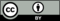 © CC BY 2021 Illustrative Mathematics®